«УТВЕРЖДАЮ»	«УТВЕРЖДАЮ»Председатель Московского	Регионального Отделения	«Российского студенческого	спортивного союза»_________________ С. А. Пономарев                 _________________ /____/«____» ______________ 2023 г.                           «____» _______________ 2023 г.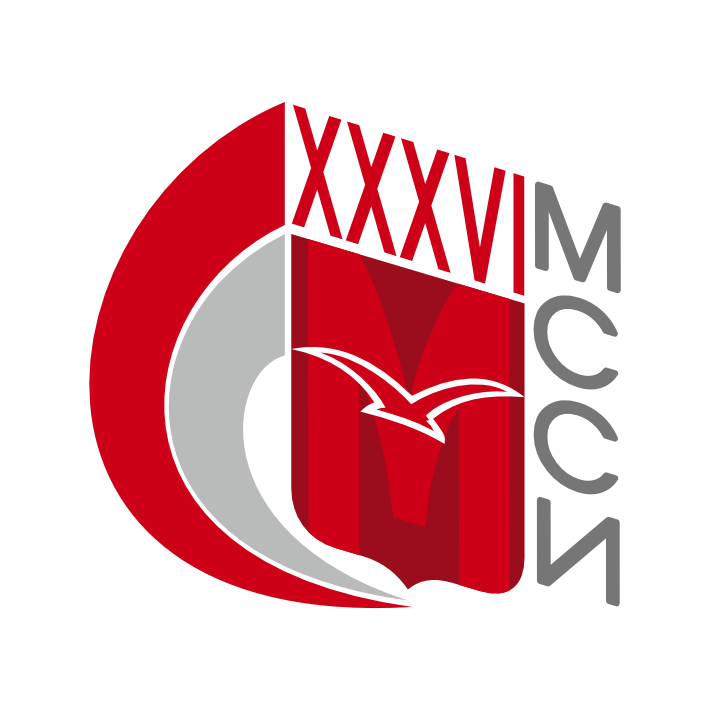 ПРОЕКТ ПОЛОЖЕНИЯо Московских соревнованиях среди студентов по регби-7в рамках XXXVI МССИМосква , 2023 гОБЩИЕ ПОЛОЖЕНИЯМосковские соревнования среди студентов по регби-7 (далее – Соревнования) проводятся в рамках реализации федерального проекта «Спорт – норма жизни» в целях развития регби в Российской Федерации.Основными задачами являются:популяризация регби среди обучающихся образовательных организаций высшего образования Российской Федерации (далее – ВУЗ);вовлечение студентов ВУЗов в регулярные занятия физической культурой и спортом;повышение спортивного мастерства студентов и аспирантов;пропаганда здорового образа жизни среди студентов. МЕСТО И СРОКИ ПРОВЕДЕНИЯСоревнования проводятся в г. Москве в период с 20.09.22 по 31.05.23 года.ОРГАНИЗАТОРЫ МЕРОПРИЯТИЯОбщее руководство организацией Соревнований осуществляют Московское региональное отделение «Российского студенческого спортивного союза» (далее – МРО РССС) и  Московская спортивная федерация «Федерация регби Москвы» (далее –ФРМ).Непосредственное проведение Соревнований возлагается на МРО РССС.ТРЕБОВАНИЯ К УЧАСТНИКАМ И УСЛОВИЯ ИХ ДОПУСКАК участию в Соревнованиях допускаются:студенты и аспиранты дневной формы обучения ВУЗов;Возраст участников на 20 июня 2024 года не должен превышать
25 лет и не должен быть меньше 17 лет.Состав команды 14 человек, в том числе 12 спортсменов,
1 тренер, 1 руководитель команды или врач.К участию в Соревнованиях допускаются команды ВУЗов Москвы.В составы команд, участвующих в Соревнованиях, могут быть заявлены спортсмены из другого ВУЗа Москвы, при условии, что данные ВУЗы не принимают участие в Соревнованиях. Спортсмены должны иметь разрешение своего ВУЗа на участие в Соревнованиях в составе другой команды. Максимальное количество легионеров на поле, одновременно находящихся на поле – 2. Количество легионеров в заявке не ограничено.Каждая команда должна иметь комплект игровой формы.  УСЛОВИЯ ПОДВЕДЕНИЯ ИТОГОВСоревнования проводятся в соответствии с правилами вида спорта «регби», утвержденный Приказом Минспорта России от 27.12.2018 № 1096.Система проведения Соревнований определяется Организаторами в зависимости от количества заявленных команд. За победу в матче группового этапа команде начисляется 3 очка, за ничью – 2 очка, за поражение – 1 очко. В случае невыхода команды на матч ей засчитывается поражение со счетом 0:30 и турнирные очки не начисляются.Итоговые места в группах определяются в зависимости от набранных очков. В случае равенства очков у двух и более команд преимущество получает (в приоритетном порядке):команда, имеющая большее количество очков, набранных в личных встречах между всеми этими командами;команда, имеющая лучшую разницу игровых очков в личных встречах между всеми этими командами;команда, имеющая лучшую разницу попыток в матчах между всеми этими командами;команда, набравшая большее количество игровых очков в личных встречах между всеми этими командами;команда, сделавшая большее число попыток в личных встречах между всеми этими командами;команда, имеющая лучшую разницу игровых очков во всех играх в группе;команда, имеющая лучшую разницу попыток во всех играх в группе;команда, имеющая большее количество игровых очков, набранных во всех играх в группе;	команда, сделавшая большее число попыток во всех играх в группе;победитель определяется жребием (в случае равенства предыдущих показателей).В случае если матч групповой стадии не был доигран до конца, применяются следующие правила:если матч был остановлен в перерыве между таймами, или во втором тайме, то результат матча на момент остановки остается в силе;если матч был остановлен в первом тайме, то результатом матча объявляется ничья. Командам начисляются по два турнирных очка и все игровые очки, набранные к моменту остановки (попытки, реализации, штрафные и дроп-голы) добавляются к сумме очков, попыток и т.п. при подведении итогов группового турнира.В играх «плей-офф» в случае ничейного результата в основное время, назначается дополнительное время – два тайма по 5 минут (перерыв между основным и дополнительным временем – 2 минуты). В дополнительное время команда, первая набравшая очки, сразу же объявляется победителем, и игра заканчивается. Если по истечении дополнительного времени игры счет остается равным, то команды пробивают серии из пяти ударов с отскока с 22-х метровой линии по центру ворот. Удары производятся поочередно игроками команд, оставшимися на поле после окончания дополнительного времени. Право первого удара определяется жребием.Если серия этих ударов не выявит победителя, то удары продолжаются оставшимися игроками команд сериями 1-1 до нарушения равновесия в счете. Очередность выполнения ударов сохраняется.Итоговые результаты (протоколы) и отчеты на бумажном и электронном носителях представляются в МРО РССС, ФРМ в течение 2 (двух) дней со дня окончания Соревнований.НАГРАЖДЕНИЕКоманда победитель и призеры награждаются призами и дипломами МРО РССС. УСЛОВИЯ ФИНАНСИРОВАНИЯМРО РССС осуществляет финансовое обеспечение физкультурных мероприятий в соответствии с Порядком финансирования за счет средств Федерального бюджета и Нормами расходов средств на проведение физкультурных и спортивных мероприятий, включенных в Единый календарный план региональных, межрегиональных, всероссийских, и международных физкультурных и спортивных мероприятий. Расходы по проезду и проживанию иногородних спортивных судей, оплате работы спортивных судей, обеспечению наградной атрибутикой осуществляет МРО РССС.Расходы по командированию участников Соревнований (проезд в оба конца, питание в дни Соревнований) обеспечивают участники Соревнований.Страхование участников Соревнований производится за счет средств бюджетов участников Соревнований.ОБЕСПЕЧЕНИЕ БЕЗОПАСНОСТИ УЧАСТНИКОВ И ЗРИТЕЛЕЙОбеспечение безопасности участников и зрителей осуществляется согласно требованиям Правил обеспечения безопасности при проведении официальных спортивных соревнований, утверждённых Постановлением Правительства Российской Федерации от 18 апреля 2014 года № 353, а также требованиям правил вида спорта «регби».Соревнования проводятся на спортивных сооружениях, включённых во Всероссийский реестр объектов спорта в соответствии с Федеральным законом от 4 декабря 2007 года № 329-ФЗ «О физической культуре и спорте в Российской Федерации», и наличии актов готовности спортивного сооружения к проведению мероприятий, утвержденных в установленном порядке.Оказание скорой медицинской помощи осуществляется в соответствии 
с приказом Министерства здравоохранения Российской Федерации от 23 октября 2020 года № 1144н «Об утверждении порядка организации оказания медицинской помощи лицам, занимающимся физической культурой и спортом (в том числе при подготовке и проведении физкультурных мероприятий и спортивных мероприятий), включая порядок медицинского осмотра лиц, желающих пройти спортивную подготовку, заниматься физической культурой и спортом в организациях и (или) выполнить нормативы испытаний (тестов) Всероссийского физкультурно-спортивного комплекса «Готов к труду и обороне» и форм медицинских заключений о допуске к участию физкультурных и спортивных мероприятиях».Соревнования проводятся в соответствии с Регламентом по организации и проведению официальных физкультурных и спортивных мероприятий на территории Российской Федерации в условиях сохранения рисков распространения COVID-19, утвержденным Минспортом России и Роспотребнадзором. СТРАХОВАНИЕ УЧАСТНИКОВУчастие в Соревнованиях осуществляется только при наличии допуска спортивного врача с печатью медицинского учреждения, имеющего спортивную лицензию, который представляется в мандатную комиссию по допуску участников.ПОДАЧА ЗАЯВОК НА УЧАСТИЕВ день приезда в комиссию по допуску участников Соревнований подаются следующие документы:заявка по форме (Приложение 1);копия продленного на текущий учебный год студенческого билета или справу о прохождении обучения в ВУЗе на действующий семестр;допуск спортивного врача в соответствии с приказом Министерства здравоохранения Российской Федерации от 23 октября 2020 года № 1144н;страховка, действующая на период Соревнований;РАЗРЕШЕНИЕ СПОРНЫХ СИТУАЦИЙВ случае возникновения спорных ситуаций во время проведения матча с занесением вопроса, претензии, жалобы и т.д. в протокол матча главный судья обязан направить запрос с приложением копии протокола в Федерацию Регби Москвы, которая, в течении 30 рабочих дней со дня поступления запроса, обязана собрать Контрольно-дисциплинарную Комиссию для рассмотрения вопроса, претензии, жалобы и т.д. и вынести вердикт в соответствии с Положением XXXVI МССИ и с действующим Положением.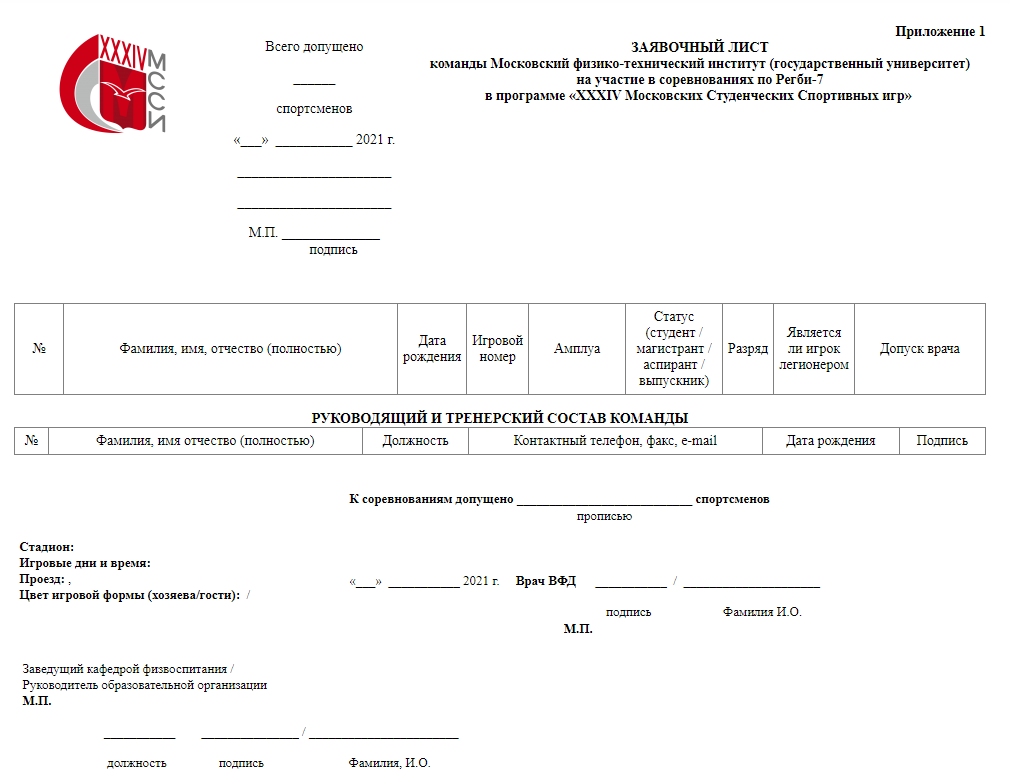 